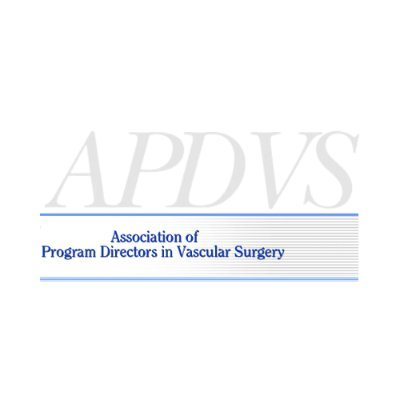 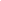 Scoring Information:These three tasks are intended to assess a trainee’s readiness to perform basic open vascular techniques and should be able to be passed by the end of the third year of an integrated vascular residency.  The instructions detailed here represent the key steps that should be performed to successfully complete the task, as well as the hard stops by which a trainee may fail the task.  Each is intended to be timed as this has shown to be crucial in differentiating practice ready performance. While there are certain to be differences in technique while performing these tasks, the provided guidelines should be followed in the interest of uniformity and standardized evaluation.  These tasks can also form the foundation of a vascular skills curriculum in both vascular and general surgery programs.  To that end, the scoresheet provided allows for both formative (skills score) and summative (summary rating) feedback for evaluation.  When used for teaching as well as for evaluation these tasks can be a robust tool for instruction of the vascular trainee.  Task 1: End-to-side anastomosis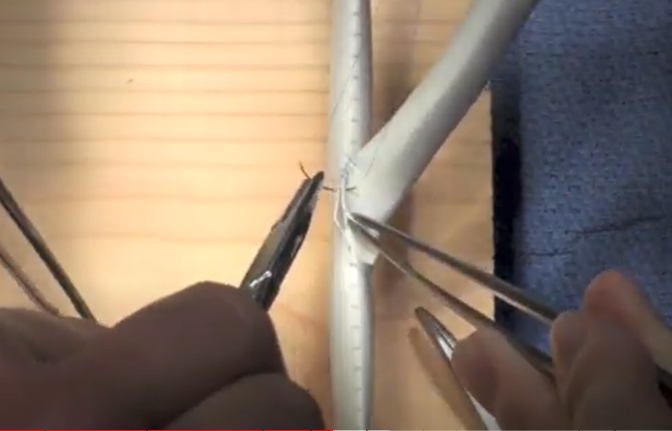 Maximum time limit: 20min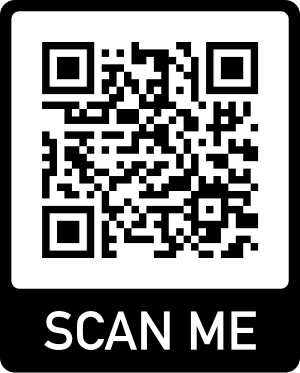 Equipment needed:Castro-viejo needle driverFine forceps (x2)Hemostats (x4)Scissors#11 bladeSuture board with clips8mm PTFE graft5-0 Prolene C-1 (x2)Steps:Place graft under tension in the clips on the suture board provided.  Make an arteriotomy with a #11 blade and extend incision for six (6) blue markings.  Bevel the second piece of graft to match the arteriotomy in length.  Place heel stitch and tie down with three knots.  Begin suturing the operator’s side and continue to the halfway point.  Flip the board around and suture the other side in a similar manner.  Space sutures evenly, having the assistant evert the edges.  Stop when the side is 50% completed.  Place the toe stitch and tie it down with three knots.  Continue sewing the side closest to the operator, then tie the working end to the first stitch to complete the side.  Flip the board around and complete the anastomosis.  Task 2: Patch angioplasty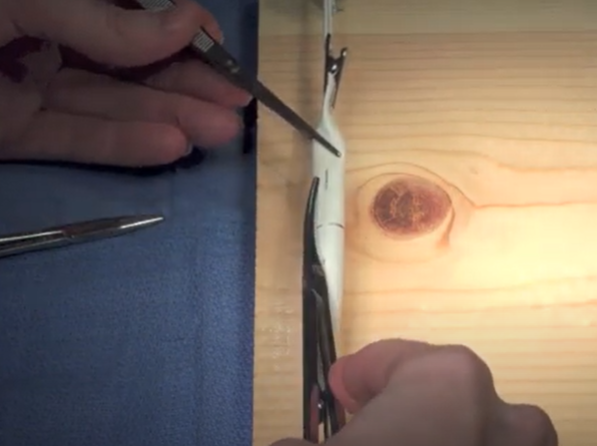 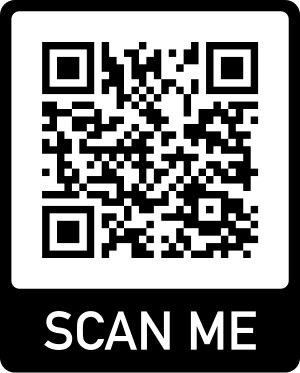 Maximum time limit: 20 minEquipment needed:Castro-viejo needle driverFine forceps (x2)Hemostats (x4)Scissors#11 bladeSuture board with clips10mm PTFE (with hash marks)5-0 Prolene C-1 (x2)Steps:  Stretch the graft and place it under tension.  Begin arteriotomy with a #11 blade then cut an ellipse out of the graft, bisecting the stamped marks.  Use the excised portion of graft as a patch.  Suture one corner of the patch to the graft and tie it down with three knots.  Begin sewing the side closest to the operator, continuing to the hashmark.  Flip the board around and suture the other side in a similar fashion.  Start a second suture at the opposite corner and continue suturing on the side closest to the operator until the previous stitch is reached.  Flip the board and continue on the other side to complete the final quadrant of the patch.  Tie the two sutures together to complete the anastomosis.Task 3: Clockface suturing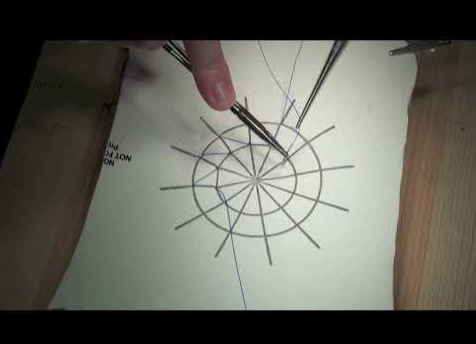 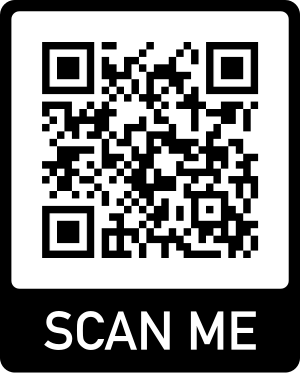 Maximum time limit: 5 minEquipment needed:Castro-viejo or Ryder needle driverFine forcepsAcrylic tube with clamps10cm x 10cm x 0.5mm thick PTFE square (or substitute) stamped with clockface marks3-0 Prolene SH (x1)Steps:Stretch the PTFE material between clamps in the acrylic tube.  Begin at 6 o’clock on the clockface with the needle entering at the intersection of the linear ray and the inner circle, and exiting at the outer circle.  Continue in a clockwise fashion, precisely placing the needle on the stamped line.  Do not turn the model; suture backhanded when appropriate.  Finish at the 5 o’clock position.